                                  WOMEN’S CLUB OF NEW SEABURY www.womensclubofnewseabury.com JOIN US!!! The friends you haven’t met yet!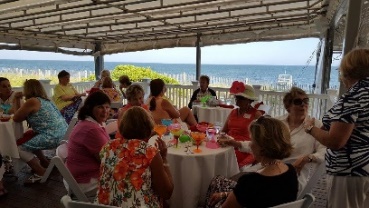 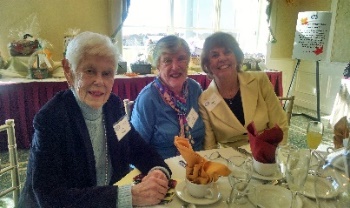 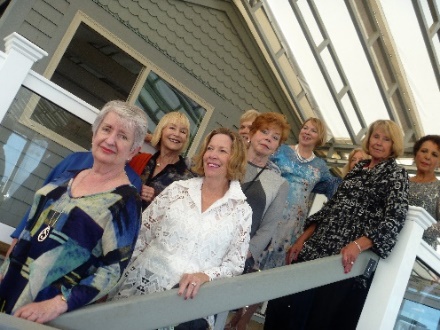 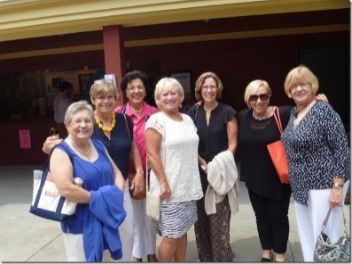 ....Join us, and experience how fulfilling it can be to help our community and have fun at the same time. Remember, you only have to live in or have once lived in New Seabury (or Daniel’s Island, Popponesset, Popponesset Island) to be a member. During these five decades, members have contributed their time, talents, and financial support to numerous civic, educational, and charitable organizations in Mashpee and the broader Cape Cod community.  WCNS meets for monthly luncheons and programs, but also other events are planned throughout the year, with a concentration on the summer months. We hope you will join us to make friends, have fun, and better our community! For further information, please contact Lisa Clifford at lisa.memberships@yahoo.com  or 781-929-3845 or visit our website (www.womensclubofnewseabury.com). You may return the form below with your annual dues of $30.00 to WCNS, P.O. Box 906, Mashpee, MA 02649. ______________________________________________________________________________ July 1, 2019- June 30, 2020 Membership Form        New (   )        Renewal (    )                                                               Date _________________________________  Name ______________________________________________________________         ______________________                           Last                                         First                          Middle Initial                   First Name for nametag Local telephone #  _ _ _ - _ _ _ - _ _ _ _       Alternate / cell telephone #  _ _ _ - _ _ _ - _ _ _ _ Mailing address – street or PO Box _______________________________________________ City, state, zip code ___________________________________________________________ E-mail address _______________________________________________________________  Please check off or write in your areas of interest to keep our club vibrant:   Philanthropy (scholarships; distribution of funds) ________    Membership (welcome new members)_________Hospitality (greeters for luncheons; 50/50 raffles _________    Publicity (photos, news items)_______________Suggestions for activities or programs are appreciated _______________________________________________ Return form to WCNS, P.O. Box 906, Mashpee, MA  02649 with your dues of $30.00. 